전반적 결과중등 과학에서 학생들은 9가지 필수 요소와 관련된 기술 27개의 성취도를 보여줄 수 있습니다. [학생 이름]은(는) 2023년 봄 학기에 해당 기술 27개 중 ___개를 마스터했습니다. 전반적으로 [학생 이름]의 과학 지식은 4가지 성과 카테고리 중 ___인 _______________에 속합니다.발전 시작	목표 접근 중목표 달성	심화영역막대 그래프는 영역별로 마스터한 기술의 퍼센트(%)를 요약하여 보여줍니다. 기준별로 다양한 수준의 콘텐츠를 이용할 수 있으므로, 전체 학생이 모든 기술에 대한 시험을 치르는 것은 아닙니다.지구 및 우주과학 __%생명 과학 __%_/9개 기술 마스터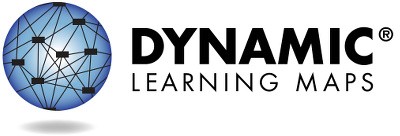 페이지 1/2리소스 등 자세한 내용을 확인하려면 https://dynamiclearningmaps.org/states를 방문해 주십시오.c The University of Kansas. All rights reserved. 교육용으로만 사용하십시오. 승인 없이 상업적 목적 또는 다른 목적으로 사용해서는 안 됩니다. "Dynamic Learning Maps"는 University of Kansas의 상표입니다.성과 분석표(계속)물리학		 __%	+이 영역에서 평가된 요소가 없습니다.영역을 구성하는 각 필수 요소에서 [학생 이름]의 성과에 대한 자세한 정보는 학습 분석표에 있습니다.리소스 등 자세한 내용을 확인하려면 https://dynamiclearningmaps.org/states를 방문해 주십시오.	페이지 2/2중등 과학 필수 요소에서 [학생 이름]의 성과는 아래에 요약되어 있습니다. 해당 정보는 [학생 이름]이(가) 2023년 봄에 치른 모든 DLM 시험을 기반으로 합니다. [학생 이름]은(는) 중등 과학에서 요구되는 9가지 필수 요소 및 3가지 영역 중 _개의 요소, _개의 영역에 대한 평가를 받았습니다.평가 중 학생이 한 수준의 숙달 목표를 달성한 것을 입증하면, 해당 필수 요소의 이전 수준을 모두 숙달한 것으로 간주됩니다. 귀하의 자녀가 평가를 통해 어떤 기술을 입증하였으며, 해당 기술이 학년 수준의 목표와 어떤 관련이 있는지 아래 표에 설명되어 있습니다.올해 마스터한 수준본 필수 요소의 숙달 목표를 달성한 증거 없음필수 요소는 평가되지 않음페이지 1/2이 통지표는 교육 계획 과정에서 하나의 증빙 자료로 사용하기 위한 것입니다. 연말 봄 평가의 항목 응답만을 기반으로 한 결과입니다. 학생의 지식과 기술은 환경에 따라 다르게 나타날 수 있으므로, 통지표에 표시된 예상 숙달 목표 달성 결과는 학생의 지식과 능력을 완전히 표현하지 못할 수 있습니다.리소스 등 자세한 내용을 확인하려면 https://dynamiclearningmaps.org/states를 방문해 주십시오. c The University of Kansas. All rights reserved. 교육용으로만 사용하십시오. 승인 없이 상업적 목적 또는 다른 목적으로 사용해서는 안 됩니다. "Dynamic Learning Maps"는 University of Kansas의 상표입니다.올해 마스터한 수준본 필수 요소의 숙달 목표를 달성한 증거 없음필수 요소는 평가되지 않음페이지 2/2리소스 등 자세한 내용을 확인하려면 https://dynamiclearningmaps.org/states를 방문해 주십시오.필수 요소예상 숙달 수준예상 숙달 수준예상 숙달 수준필수 요소12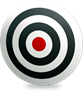 3(목표)SCI.EE.MS.PS1-2변화 식별하기화학적 변화 전후의 특성 데이터 수집하기화학적 변화 전후의 특성 데이터 해석하기SCI.EE.MS.PS2-2동작의 변화 방식 식별하기동작의 변화 방식을 조사하고 식별하기동작의 변화를 조사하고 예측하기SCI.EE.MS.PS3-3열에너지 전달을 최소화하는 물체 또는 재료 식별하기물체/재료를 조사하고 열에너지 전달의 변화를 예측하기열에너지 전달 최소화 또는 최대화를 위해 장치를 개량하기SCI.EE.MS.LS1-3주요 장기 이해하기장기가 연결된 방식의 모델 구성하기장기의 구조와 기능이 생명을 유지하는 방식에 대해 논지 구성하기SCI.EE.MS.LS1-5생물의 서식지 맞추기생물의 성장에 영향을 미치는 요인 식별하기환경 자원이 성장에 영향을 미친다는 것을 보여주는 데이터 해석하기SCI.EE.MS.LS2-2동물의 먹이 식별하기먹이에 따라 동물 분류하기먹이 사슬의 생산자 및 소비자 식별하기필수 요소예상 숙달 수준예상 숙달 수준예상 숙달 수준필수 요소123(목표)SCI.EE.MS.ESS2-2매일 기상 상태의 변화를 식별하기지형에 영향을 미치는 지구과학 작용 식별하기지구과학 작용으로 인해 지구 표면이 변화하는 방식 설명하기SCI.EE.MS.ESS2-6기상 정보를 해석하여 기상 상태 식별하기기상 정보를 해석하여 기상 상태 비교하기기상 정보를 해석하여 예측하기SCI.EE.MS.ESS3-3인간의 삶에 중요한 자원 이해하기인간이 환경에 영향을 미치는 방식 이해하기환경에 대한 인간의 영향을 관찰하고 및 최소화하기